Техническое задание на услуги СММ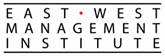 Общая информация:Проект "Укук Булагы", финансируемый USAID, объявляет конкурс и приглашает заинтересованные лица имеющие необходимые компетенции в оказании СММ поддержки.Краткая информация о проекте:Проект «Укук Булагы» использует подход “правосудие, ориентированное на людей”. Настоящий подход основывается на данных для лучшего понимания правовых потребностей человека в сфере правосудия и поощрения предоставления инклюзивных услуг, отвечающих этим потребностям. Проект обеспечивает поддержку и стимулирует поставщиков юридических услуг в решении системных проблем. Проект USAID «Укук Булагы» направлен на укрепление прозрачности и подотчетности системы правосудия, а также других ключевых государственных институтов. Цели проекта заключаются в повышении эффективности системы правосудия, улучшении правовых услуг, укреплении связей между системой правосудия и обществом, а также в предоставлении более прозрачных и отзывчивых государственных услуг.  Требования и обязанности уполномоченных представителей:Менеджер по коммуникациям проекта USAID "Укук Булагы" осуществляет введение поставщика в сферу деятельности проекта. Это включает в себя проведение презентации коммуникационной стратегии проекта, политики брендирования проекта, предоставление информационных материалов о текущих и предстоящих мероприятиях, а также разъяснение и координацию работы СММ специалиста.От поставщика ожидается исполнение следующих обязанностей:Задачи:• Разрабатывать и согласовывать ежемесячный контент-план с целью увеличения вовлеченности и взаимодействия с аудиторией, включая организацию конкурсов и акций.• Создавать и распространять профессиональный контент о деятельности проекта, в тесном сотрудничестве с Менеджером по коммуникациям, включая написание текста, подбор и дизайн визуальных материалов, фото- и видеоконтент, а также выбор подходящих форматов для постов.• Публиковать не менее 30 постов и 30 историй на кыргызском и русском языках (кросспостинг) ежемесячно в социальных сетях Facebook, Instagram, TikTok.• Ежедневно создавать, редактировать, публиковать и распространять интересный контент в соответствии с утвержденным контент-планом, включая оригинальные тексты, фотографии, видео, инфографику и прочее.• Обеспечивать своевременное освещение мероприятий проекта в социальных сетях.• Оперативно реагировать на обратную связь от проекта, адаптировать публикации и работу соответственно.• Проводить мониторинг и отчетность по эффективности работы социальных медиаплатформ с использованием инструментов, таких как Google Analytics и Facebook Insights, а также адаптировать стратегию SMM в соответствии с результатами.• Взаимодействовать с подписчиками, обеспечивать своевременное и профессиональное реагирование на их запросы.• Запускать и оптимизировать рекламные кампании в социальных сетях с использованием целевых настроек и анализом результатов (ежемесячный бюджет на таргетированную рекламу = 100 USD, который необходимо включить в коммерческое предложение).• Подготавливать ежемесячные отчеты о результатах работы с анализом ключевых показателей производительности.Требования к кандидатам:Минимум 2 года опыта работы в сфере SMM-продвиженияПонимание особенностей каждой из социальных сетей, их аудитории и технологийУмение отслеживать тренды и создавать контент, интересный целевым аудиториям проектаУмение использовать инструменты автоматизации в социальных сетях и мессенджерахВладение копирайтингом, мобилографией и графическими редакторами, опыт управления каналами социальных сетей, в частности Facebook, Instagram, Tiktok включая использование Google Analytics для оценки эффективности;Очень хорошее знание русского и кыргызского языков.Креативность, ответственность, инициативность и соблюдение сроков выполнения задачУсловия участия в конкурсе:Каждый заявитель (физическое или юридическое лицо) должен предоставить следующую информацию:Резюме (CV);Портфолио (включить конкретные страницы, которые вы вели) и рекомендации;Коммерческое предложение в кыргызских сомах (включая все расходы) по оказанию всех видов услуг, перечисленных в данном ТЗ. Все документы с пометкой «Услуги СММ» должны быть предоставлены на рассмотрение по электронной почте: procurement_kg@ewmi-kg.org до 25 февраля 2024 вкл.Интеллектуальная собственностьВся информация, относящаяся к проекту (документальная, видео, аудио и т.д.) и производимая продукция по данному контракту останется собственностью проекта USAID “Укук Булагы”, который будет иметь исключительные права на их использование.Terms of Reference for provision of SMM servicesGeneral Information:USAID Ukuk Bulagy Project announces a call for proposals and invites interested parties with the necessary competencies in providing SMM support.Brief information about the project:The Ukuk Bulagy project uses a "people-centred justice" approach. This approach is data-driven to better understand the legal needs of the individuals in the justice sector and to promote the provision of inclusive services that meet these needs. The project provides support and incentives for legal service providers to address systemic issues. USAID's Ukuk Bulagy project aims to strengthen the transparency and accountability of the justice system as well as other key government institutions. The project's objectives are to increase the efficiency of the justice system, improve legal services, strengthen the linkages between the justice system and society, and provide more transparent and responsive public services.  Requirements and Responsibilities of Authorised Representatives:USAID Ukuk Bulagy Project Communications Manager provides an introduction of the vendor to the scope of the project. This includes making a presentation of the project's communications strategy, project branding policy, providing information materials on current and upcoming activities, and explaining and coordinating the work of the SMM Specialist.The vendor is expected to perform the following duties:- Develop and coordinate a monthly content plan to increase engagement and interaction with the audience, including organizing competitions and promotions.- Create and distribute professional content about project activities, working closely with the Communications Manager, including writing text, selecting, and designing visuals, photo and video content, and selecting appropriate formats for posts.- Publish at least 30 posts and 30 stories in Kyrgyz and Russian languages (cross-posting) monthly on social networks Facebook, Instagram, TikTok.- Create, edit, publish, and distribute interesting content on a daily basis in accordance with the approved content plan, including original texts, photos, videos, infographics, etc.- Ensure timely coverage of project activities on social media.- Respond promptly to feedback from the project, adapt publications and work accordingly.- Monitor and report on the performance of social media platforms using tools such as Google Analytics and Facebook Insights and adapt SMM strategy according to results.- Engage with subscribers and ensure timely and professional responses to their enquiries.- Launch and optimize social media advertising campaigns with targeted settings and analysis of results (monthly budget for targeted advertising = 100 USD to be included in the commercial proposal).- Prepare monthly performance reports analyzing key performance indicators.Candidate Requirements:- Minimum of 2 years of experience in SMM promotion- Understanding of each of the social networks, their audiences, and technologies- Ability to track trends and create content that is interesting to the target audiences of the project- Ability to use automation tools in social networks and messengers- Proficiency in copywriting, mobile graphics and graphic editors, experience in managing social media channels, in particular Facebook, Instagram, Tiktok including the use of Google Analytics to evaluate effectiveness;- Very good knowledge of Russian and Kyrgyz languages.- Creativity, responsibility, initiative and adherence to task deadlinesConditions for participation in the competition:Each applicant (individual or legal entity) must provide the following information:- CV (CV);- Portfolio and references;- Commercial proposal in Kyrgyz soms (including all costs) for the provision of all types of services listed in this TOR. All documents marked "SMM Services" should be submitted for consideration by email: procurement_kg@ewmi-kg.org by 25 February 2024 incl.Intellectual PropertyAll information related to the project (documentary, video, audio, etc.) and products produced under this contract will remain the property of USAID's Ukuk Bulagy Project, which will have exclusive rights to use them.